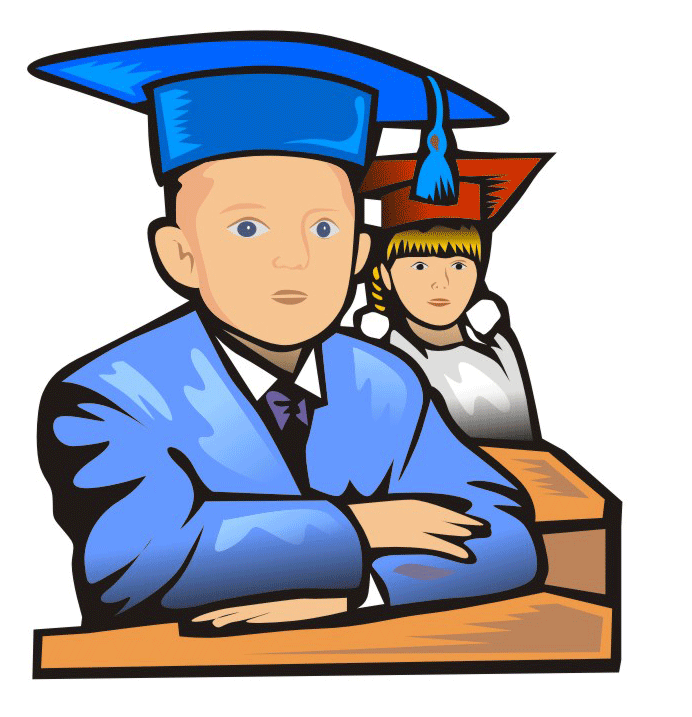    Открытый урок  « Традиционные игрушки славянских народов и народов крайнего Северо - Востока»Учитель технологии- Дементьева Елена ЕвгеньевнаМБОУ г. Магадана «СОШ с УИМ № 15»                                                                                                                                                                    Традиционные  народные игрушки  славянских народов и народов севера.7 классЦель:                                                                                                                                                   - познакомить с игрушками различных этнических групп, показать их       разнообразие-   развивать познавательный интерес - научить изготовлению народных кукол - воспитать этническую толерантность и любовь к Родине.  - воспитание работы в группах.                                    Содержание:1. Игрушки народов мира. Кукла – первая среди игрушек.2. Сообщение учащихся ( славянская кукла ,куклы народов Севера.)3. П.Р. Изготовление кукол ( консультанты дети)4. Обобщение- учитель. Демонстрация кукол.Оборудование:Слайды, макеты кукол, ткани, нитки, веточки.Содержание:                                                                                                                                  1. ОргмоментВо все времена и у всех  народов дети  имели игрушки. Они были самыми разными и помогали детям адаптироваться во взрослой жизни. Игрушки , а особенно куклы использовались для ролевых игр, приобщая детей к последующей взрослой жизни. Народные игрушки у разных народов очень похожи, отличие их только в использованных материалах.2.Сообщения учащихся о народных куклах различных народов.Сегодня со мной работают консультанты из числа учениц нашего класса . Они расскажут о народных куклах и научат их изготавливать. Сообщения учащихся. Показ национальных кукол. Физкультминутка под музыку3.  Практическая работа в группах                                                                                      Работа в группах под руководством консультантов. Изготовление национальных кукол. 1 группа- кукла народов Севера, 2 группа – кукла славянских народов.  Демонстрация изделий. Рефлексия. Сегодня на уроке :- Я познакомилась…….- Я удивилась…..- Я сравнила……4. Подведение итогов урока. Оценивание результатов консультантами групп.Следует отметить, что народные игрушки имеются во многих современных краеведческих музеях. Костяные игрушки и куклы стали сувенирами, некоторые из них с 18 века хранятся в музеях. И во многих странах есть музеи игрушек. Сегодня мы познакомились только с игрушками двух народов населяющих Северо – Восток. Но в каждой национальности и в любой народности есть свои игрушки. Некоторые из них еще являются и оберегами.Все дети, да и не только дети, любят кукол. Есть еще куклы коллекционные, с ними мы познакомимся позже. Спасибо за урок. 